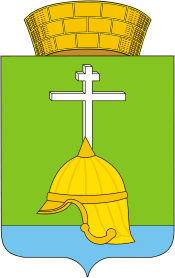 Местная администрацияВНУТРИГОРОДСКОГО МУНИЦИПАЛЬНОГО ОБРАЗОВАНИЯ САНКТ-ПЕТЕРБУРГАМУНИЦИПАЛЬНОГО ОКРУГА БАЛКАНСКИЙ 192283, Санкт-Петербург, ул. Купчинская, д. 32, литер «В», тел/факс 778-81-97ПОСТАНОВЛЕНИЕот 28 ноября 2012 года	№ 61(с изменениями, внесенными постановлением местной администрации от 05.02.2018 №14)В соответствии с Федеральным законом РФ от 24.04.2008 года № 48-ФЗ «Об опеке и попечительстве», законом Санкт-Петербурга от 21.11.2007 года № 536-109 «О наделении органов местного самоуправления в Санкт-Петербурге отдельными государственными полномочиями Санкт-Петербурга по организации и осуществлению деятельности по опеке и попечительству, назначению и выплате денежных средств на содержание детей, находящихся под опекой (попечительством), и денежных средств на содержание детей, переданных на содержание в приемные семьи в Санкт-Петербурге», местная администрацияПОСТАНОВЛЯЕТ:         1. Утвердить Административный регламент местной администрации внутригородского муниципального образования Санкт-Петербурга муниципального округа Балканский  по предоставлению местной администрации внутригородского муниципального образования Санкт-Петербурга муниципального округа Балканский, осуществляющей отдельные государственные полномочия Санкт-Петербурга по организации и осуществлению деятельности по опеке и попечительству, назначению и выплате денежных средств на содержание детей, находящихся под опекой или попечительством, и денежных средств на содержание детей, переданных на воспитание в приемные семьи, в Санкт-Петербурге, государственной услуги по согласию органа опеки и попечительства на установление отцовства лица, не состоящего в браке с матерью ребенка, в случае смерти матери, признания ее недееспособной, невозможности установления места нахождения матери или в случае лишения ее родительских прав (Приложения 1-7).2. Постановление вступает в силу со дня его опубликования в муниципальной газете «Купчинские просторы». 3. Контроль  выполнения постановления оставляю за собой.И.О. Главы местной администрации                                                                 М.А.Агеева Об утверждении Административного регламента 	Муниципальный правовой актместной администрации внутригородскогомуниципального образования Санкт-Петербургапо предоставлению местной администрации внутригородского муниципального образования Санкт-Петербурга муниципального округа Балканский, осуществляющей отдельные государственные полномочия Санкт-Петербурга по организации и осуществлению деятельности по опеке и попечительству, назначению и выплате денежных средств на содержание детей, находящихся под опекой или попечительством, и денежных средств на содержание детей, переданных на воспитание в приемные семьи, в Санкт-Петербурге, государственной услуги по согласию органа опеки и попечительства на установление отцовства лица, не состоящего в браке с матерью ребенка, в случае смерти матери, признания ее недееспособной, невозможности установления места нахождения матери или в случае лишения ее родительских правМуниципальный правовой акт                                 имеет нормативный характер